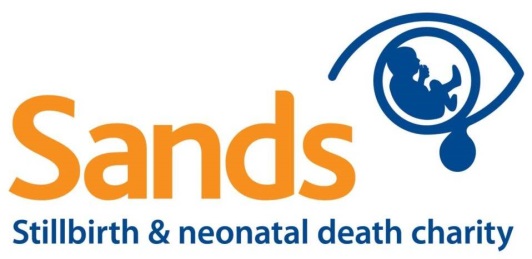 Minutes Stillbirth Clinical Studies Group25 April 2018Present: Sarah Stock (SS; Chair), Gordon Smith (GS), Basky Thilaganathan (BT) Peter Brocklehurst (PB, by phone), Tracey Mills (TM), Kate Walker (KW), Hannah Knight (HK), Steve Charnock-Jones (SCJ), Alex Heazell (AHe, by phone), Jane Sandall (JaS), Julia Sanders (JuS by phone), Janet Scott (JSc)
Apologies: David Cromwell (DC), Alyson Hunter (AHu), Dimitrios Siassakos (DS), Jim Thornton (JT), Neil Sebire (NS)Welcome, introductions and apologies. Minutes of the last meeting and matters arising. Actions discharged. Udates on on-going projects:
AFFIRM: Stepped wedge cluster trial of a package of care for women with reduced fetal movements (Norman funded by Scotland CSO, Sands and Tommy’s). Completed. Abstract presented at SMFM. Since published in the Lancet https://www.thelancet.com/journals/lancet/article/PIIS0140-6736(18)31543-5/fulltext HTA-funded evidence synthesis/health economic analysis of universal late pregnancy ultrasound (GS): Progressing – expected completion April 2019.Each Baby Counts (HK): Focus on themes including anaesthetics, teamwork and failure to follow guidance. Analysis of findings to be presented at joint study day on 15 Nov, alongside NMPA data from 2017-18. HES study published in PLOS: Perinatal mortality associated with induction of labour versus expectant management in nulliparous women aged 35 years or over - https://journals.plos.org/plosmedicine/article?id=10.1371/journal.pmed.1002425 . PARENTS2 (DS): portfolio of studies on parental involvement in perinatal mortality reviews (Siassakos funded by the Health Foundation /Sands). Final report due in autumn. https://www.health.org.uk/programmes/innovating-improvement/projects/parents-study-parents%E2%80%99-active-role-and-engagement-their iCHOOSE (DS): Core Outcome Set for research into care after stillbirth (Siassakos funded by NIHR-RfPB).DESiGN (BT): Customised vs non-customised growth charts for detection SGA (Pasupathy funded by Guy’s and St Thomas/Sands/ Tommy’s).WILL trial: IOL for gestational hypertension (Magee funded by NIHR HTA).CoOPT (SJS): Consortium for the study of pregnancy treatments (Stock funded by Wellcome Trust).RfPB feasibility study on care in subsequent pregnancies (Mills, NIHR RfPB). NIHR Global Health Group on the Prevention and Management of Stillbirth in Sub-Saharan Africa (TM  (Lavender funded by NIHR Global Health Group).DIPLOMATIC study (SJS): Multidisplinary team of collaborates from the UK, Zambia and Malawi using eviDence, Implementation science, and a clinical trial PLatform to Optimise MATernal and newborn health in Low Income Countries (Norman funded by NIHR Global Health Group). REMIT ReMIT2- slFLT and PlGF in women with RFM (Heazell  funded by NIHR).IPD Meta-analysis of stillbirth – global network IPD. (Khalil funded by Sands).A device to aid side sleeping will result in a lower proportion of maternal sleep being spent supine than advice to avoid sleeping in a supine position (Heazell draft application).Completed projects MiNESS (AH): Association with stillbirth and maternal supine sleep position. Published in BJOG https://obgyn.onlinelibrary.wiley.com/doi/epdf/10.1111/1471-0528.14967 . Two further papers published and three more in pipeline. Data to be part of meta-analysis of five studies. BJOG Stillbirth themed issue (DS): https://obgyn.onlinelibrary.wiley.com/toc/14710528/125/2  in Jan 2018. Diverse range of papers including L/MICs. Action: ask DS for an up-date on metrics.
HTA commissioned calls 
Three new calls: Outpatient IOL, Antenatal CTG, Rotation of the fetal head. All came from the Stillbirth CSG. There was discussion of what the SCSG should do if members are submitting to the same call. There is an argument for a culture of collaboration and privacy rather than competing bids, but competition can also be positive and help HTA in reviewing. While the process remains competitive it is difficult to manage conflict. It was agreed that should the selection get down to one bid only, the SCSG could offer advice if asked. CSG gave feedback on a draft proposal UK-ARRIVE - Should we offer induction of labour at 39 weeks to low-risk pregnant women to mitigate the risk of term stillbirth? Future PICOsGroup gave feedback on draft PICO: How can we best offer postnatal contraception to women who are at high risk of, or experience perinatal mortality? Suggestions for July RCOG research committee: agreed that smoking cessation should be the focus of a PICO. Action: KW to work up a draft PICO and circulate by July (next PICO deadline).International Stillbirth Alliance (ISA)2018 annual conference in June, in Glasgow. CSG members will be presenting. All encouraged to attend. Abstracts here: https://ispid-isa.org/2018/PublishingImages/abstract-information/abstract-e-book/ISPID2018ebook.pdf . 2019 conference in Sept in Madrid.Website  Action: to up-date BMFMS Stillbirth CSG page. Suggestions for more ways to share the CSG’s activities: Twitter, podcasts. Action: Sands to develop comms options when new Research Officer is in post.MembershipNeil Sebire has stepped down due to other commitments. The group and Sands noted our appreciation and thanks to NS for his significant contribution to the CSG over many years. Action: Recruit a perinatal pathologist to replace NS.Other gaps in the CSG’s expertise were discussed, including health economics and discovery science. Agreed to invite KW to join the CSG permanently. Agreed to consider inviting a trainee, possibly a revolving seat. A transparent process required. Action: to develop in the autumn when Sands has recruited a SRO.Sands up-date Sands funding round 2016-17 resulted in four new grant awards. 2017-18 round outcomes in June. Thanks extended to the Perinatal Expert Panel members for their input to the process.  Implementation of a full external peer review process for the annual funding round has led to Sands achieving membership of AMRC. Next meetings:16th November 2018 10.30-13.3026th April 2019 10:30-13:30